Publicado en World Trade Center Barcelona el 03/12/2021 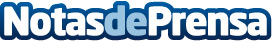 World Trade Center Christmas Market del 15 al 18 diciembreWorld Trade Center Barcelona organiza todo un market navideño en sus instalaciones los días 15, 16, 17 y 18 de diciembre en su plaza principal, abierto al público de 10:00h a 20:00h y totalmente gratuitoDatos de contacto:Contacto Singular936922550Nota de prensa publicada en: https://www.notasdeprensa.es/world-trade-center-christmas-market-del-15-al Categorias: Interiorismo Gastronomía Música Sociedad Cataluña Eventos Ocio para niños http://www.notasdeprensa.es